臺北市108年度國民中學資優學生「水火之歌、煉金之術」科學創意營
實施計畫一、依    據（一）臺北市資優教育白皮書（二）臺北市資優教育資源中心108學年度工作計畫二、目   的（一）培養學生高層次思考，增進問題解決能力。（二）鼓勵學生發揮創造力，提升科學研究興趣。（三）提供學生互相觀摩，彼此學習交流機會。三、辦理單位（一）主辦單位：臺北市政府教育局（二）承辦單位：臺北市立永吉國民中學（三）協辦單位：國立中央大學科教中心 臺北市立建國高級中學（資優教育資源中心）四、活動主題：「水火之歌、煉金之術」五、活動時間：108年8月22日（星期四）至8月23日（星期五），共計2日。六、活動地點：臺北市立永吉國民中學（臺北市信義區松隆路161號，詳附件4）七、活動內容（時程表，詳附件1）水與火是日常生活中不可或缺的必需品，人類文明亦是奠基於水與火之上，隨著現代人的生活日益便利，水與火越來越隨手可得，但我們是否真的瞭解這些來自日常生活的奧秘？本次「水火之歌、煉金之術」營隊透過兩天主題式的活動，探索水與火的科學秘密，並藉由實驗操作，探討背後的科學原理，進而引發學生對科學探索的興趣，發揮創意，解決科學關卡，培養學生科學研究能力。活動內容概述如下：水之歌：離子的分分合合水是一種化合物，由氫和氧原子以2：1的比例所組成，水電解後會還原成氫氣和氧氣，在電解時加入適當的電解質，還能在正極或是負極得到各種物質。究竟什麼樣的物質能被電解出來呢？是否一些日常生活中常見的物質也能利用電解方法得到？搭配不同的化學藥品是否有能有更多的奇妙變化？藉由實驗與化學圖畫繪圖，探索水的奧秘。水之奇：手做水積木水是液體，沒有固定的形狀，裝在甚麼形狀容器就變成甚麼形狀，只要調整一下，就可以用水積木層層堆疊出樓層。加入油之後，更是能有不同的變化，油會浮在水的上方，兩者分層不互溶，但是不互溶的原因是什麼呢？密度？還是水中物質的影響？若將液體換為己烷和二氯甲烷液體，還會是這樣的結果嗎？動手操作，應用水與油的關係，堆疊出各式各樣的水積木模型。火之密：焰色與煉金觀察星象時，顏色可以表示一個恆星的溫度，藍白色表示為一個新的恆星溫度高，橘紅色則表示這個恆星已經存在很久接近尾聲。燃燒時火焰的顏色也一樣代表溫度高低，燃燒不同的物質火焰的顏色是否會有變化？這樣的變化又代表著什麼？觀察與實作，試著解釋日常生活中各種因為溫度而產生變化的現象吧。水火交響曲：創意科學闖關結合兩天課程所學，發揮創意，利用靈活的雙手與頭腦闖三關──電解萬花筒、水積木、火焰大挑戰。最快、最正確闖關成功的小組會是誰呢？八、參加對象：108學年度就讀臺北市公私立國民中學八年級學生。請各校依下列條件順序正取1名、備取2名至3名。（一）資優方案（區域衛星資優方案、校本資優方案）學生。（二）資優資源班學生。（三）對活動主題感興趣，並經師長推薦富優異表現或潛能學生。九、報名方式及錄取原則（一）報名方式：請各校特教業務承辦人於108年6月12日（星期三）下午4時前，將填妥之個人報名表（附件2）、學校集體報名清冊（附件3）之文件電子檔（WORD檔）及核章後掃描檔（PDF檔），以e-mail回傳至承辦單位永吉國中特教組長張冠文彙整（e-mail：a689700170@yahoo.com.tw）。報名資料傳送完畢後，請務必致電承辦單位永吉國中確認（聯絡電話：2764-9066轉136），逾期不予受理。（二）錄取原則：預計共錄取80名。請學校勾選推薦順位，若報名人數過多，則依報名順序錄取正取學生；若報名人數未達上限，則除正取學生外，依報名順序錄取備取1之學生；若尚有缺額，再依報名順序錄取備取2之學生至額滿為止，以此類推依序遞補至額滿為止。（三）錄取結果公告：錄取名單於108年6月19日（星期三）下午4時公告在永吉國中網站（http://www.yjjh.tp.edu.tw），請學校特教業務承辦人自行上網查詢錄取結果並通知錄取學生，不再個別通知。十、獎勵方式：全程參與活動，頒發結業證書乙紙。十一、經費：由臺北市政府教育局指定活動科目項下支應。十二、本次活動成品所有權屬臺北市政府教育局所有，參加者不得有異議。十三、承辦本活動有功人員予以敘獎。十四、本實施計畫經教育局核准後實施，修正時亦同。附件1臺北市108年度國民中學資優學生「水火之歌、煉金之術」科學創意營
活動時程表附件2臺北市108年度國民中學資優學生「水火之歌、煉金之術」科學創意營
個人報名表承辦人核章：                        單位主管核章：※請各校特教業務承辦人將填妥之個人報名表（附件2）、學校集體報名清冊（附件3）之文件電子檔（WORD檔）及核章後掃描檔（PDF檔），於108年6月12日（星期三）下班前以e-mail回傳至承辦單位永吉國中特教組長張冠文彙整（e-mail：a689700170@yahoo.com.tw）。報名資料傳送完畢後，請務必致電承辦單位永吉國中張冠文老師確認（聯絡電話：2764-9066轉136），逾期不予受理。附件3臺北市108年度國民中學資優學生「水火之歌、煉金之術」科學創意營
學校集體報名清冊承辦人核章：                        單位主管核章：※請各校特教業務承辦人將填妥之個人報名表（附件2）、學校集體報名清冊（附件3）之文件電子檔（WORD檔）及核章後掃描檔（PDF檔），於108年6月12日（星期三）下班前以e-mail回傳至承辦單位永吉國中特教組長張冠文彙整（e-mail：a689700170@yahoo.com.tw）。報名資料傳送完畢後，請務必致電承辦單位永吉國中張冠文老師確認（聯絡電話：2764-9066轉136），逾期不予受理。附件4臺北市108年度國民中學資優學生「水火之歌、煉金之術」科學創意營
活動地點交通資訊時間108年8月22日（星期四）活動內容108年8月22日（星期四）活動內容0830~0840報    到地點：永吉國中穿堂（領取資料、名牌）報    到地點：永吉國中穿堂（領取資料、名牌）0840~0900科學創意營開幕式科學實驗探索營介紹（管佈雲教授）地點：永吉國中5樓會議室科學創意營開幕式科學實驗探索營介紹（管佈雲教授）地點：永吉國中5樓會議室0900~1200【A組】【B組】0900~1200《主題一：水的組成》講師：管佈雲地點：4樓理化教室《主題二：水積木》講師：邱郁雯地點：4樓生物教室1200~1300午間休息午間休息1300~1600《主題二：水積木》講師：邱郁雯地點：4樓生物教室《主題一：水的組成》講師：管佈雲地點：4樓理化教室1600~賦歸賦歸時間108年8月23日（星期五）活動內容108年8月23日（星期五）活動內容0840~0900報    到地點：永吉國中穿堂（領取資料、名牌）報    到地點：永吉國中穿堂（領取資料、名牌）0900~1200【A組】【B組】0900~1200《主題三：火焰的秘密》講師：管佈雲地點：4樓理化教室《主題三：火焰的秘密》講師：邱郁雯地點：4樓生物教室1200~1300午間休息午間休息1300~1600《電解萬花筒、水積木、火焰大挑戰》
科學創意闖關賽講師：管佈雲、邱郁雯地點：4樓理化教室、生物教室《電解萬花筒、水積木、火焰大挑戰》
科學創意闖關賽講師：管佈雲、邱郁雯地點：4樓理化教室、生物教室1600~1630心得分享、頒獎、閉幕、填寫問卷地點：永吉國中心得分享、頒獎、閉幕、填寫問卷地點：永吉國中1630~賦歸賦歸推薦順位（學校填寫）正取
備取1 備取2 備取3收件編號(由承辦單位「永吉國中」填寫，請勿自填)就讀學校班級座號年  班  號學生姓名性別□男  □女身份別□資優方案（區域衛星方案、校本方案）學生□資優資源班學生□對活動主題感興趣，且富優異表現或潛能學生餐飲□葷  □素緊急聯絡人姓名緊急聯絡人電話（家）               （手機）（家）               （手機）（家）               （手機）家長同意書茲同意本人子女參加本項活動，在活動期間內督促子女遵守承辦單位之規定並全程參加。並同意承辦單位因記錄活動需要，無償使用本人子女肖像（包含照片及動態影像），並得以展覽、宣傳、相關印刷品製作及光碟或數位化方式重製。此致臺北市立永吉國民中學家長簽章：______________________茲同意本人子女參加本項活動，在活動期間內督促子女遵守承辦單位之規定並全程參加。並同意承辦單位因記錄活動需要，無償使用本人子女肖像（包含照片及動態影像），並得以展覽、宣傳、相關印刷品製作及光碟或數位化方式重製。此致臺北市立永吉國民中學家長簽章：______________________茲同意本人子女參加本項活動，在活動期間內督促子女遵守承辦單位之規定並全程參加。並同意承辦單位因記錄活動需要，無償使用本人子女肖像（包含照片及動態影像），並得以展覽、宣傳、相關印刷品製作及光碟或數位化方式重製。此致臺北市立永吉國民中學家長簽章：______________________身心障礙特殊需求（無則免填）請說明：請說明：請說明：備註請自備文具、環保餐具與環保杯。請自備文具、環保餐具與環保杯。請自備文具、環保餐具與環保杯。學校名稱聯絡箱號碼承辦人員聯絡方式電話：e-mail：推薦序位學生姓名餐飲備註正取葷素□資優方案（區域衛星方案、校本方案）學生□資優資源班學生□對活動主題感興趣，且富優異表現或潛能學生備取1葷素□資優方案（區域衛星方案、校本方案）學生□資優資源班學生□對活動主題感興趣，且富優異表現或潛能學生備取2葷素□資優方案（區域衛星方案、校本方案）學生□資優資源班學生□對活動主題感興趣，且富優異表現或潛能學生備取3葷素□資優方案（區域衛星方案、校本方案）學生□資優資源班學生□對活動主題感興趣，且富優異表現或潛能學生活動地點臺北市立永吉國民中學聯繫資訊地址：11069臺北市信義區松隆路161號電話：（02）2764-9066轉136（輔導室特教組長張冠文老師）網址：http://www.yjjh.tp.edu.tw/交通資訊交通資訊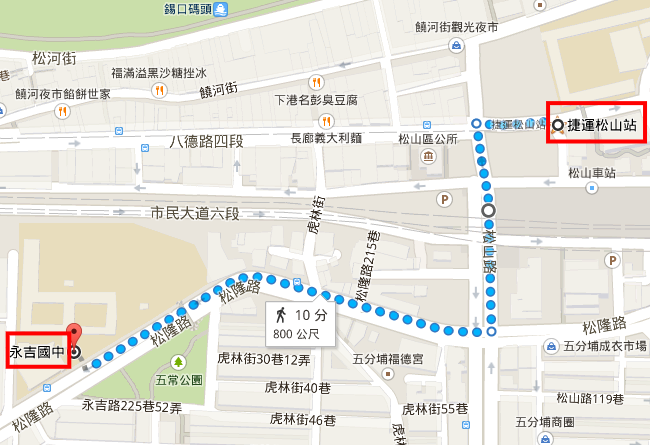 《交通方式》公車路線： 232、 232(副)、 286、 286(副)
捷運路線： 搭乘至捷運松山站2號出口，出站後步行約10分鐘即可到達
火車：松山火車站旁100公尺，搭火車至松山火車站，出火車前站右轉松隆路，步行約10分鐘即可到達。
開車：由基隆路一段右轉松隆路，約5分鐘即可到達。《交通方式》公車路線： 232、 232(副)、 286、 286(副)
捷運路線： 搭乘至捷運松山站2號出口，出站後步行約10分鐘即可到達
火車：松山火車站旁100公尺，搭火車至松山火車站，出火車前站右轉松隆路，步行約10分鐘即可到達。
開車：由基隆路一段右轉松隆路，約5分鐘即可到達。